                                  КОММЕРЧЕСКОЕ ПРЕДЛОЖЕНИЕТОО «Шымкентское учебно-производственное предприятие «Казахское общество слепых»  организовано на  базе Чимкентского учебно-производственного предприятия Казахского общества слепых с 1998 года.  ТОО «Шымкентское учебно-производственное предприятие «Казахское общество слепых» специализируется на выпуске швейных изделий (пошив матрацев, пододеяльников, простыней, наволочек, чехлов для матрацев, халатов, одеяло ватные, ватиновые,  синтепоновые, портянок, рукавиц рабочих х\б, белье нательное, пижамы, рукавиц брезентовых, костюмы х/б и т.д.). На предприятии имеется необходимое швейное оборудование и закройное оборудование. Технические работники обладают большим опытом, владеют профессиональным мастерством. Швейные изделия отличаются хорошим качеством и пользуются спросом у  заказчиков. А также специализируется по выпуску сетки-рабицы, колючей проволоки и прищепок бельевых.Сетка – рабица изготавливается из черной и оцинкованной проволоки толщиной от 1,2 мм до 3 мм. Имеем возможность исполнять ячейки размером от 25 мм до 75 мм и высотой от 1 м до 3,5 м. Колючая проволока одноосновная рифленая, расположение шипов друг от друга на равных расстояниях. Длина проволоки от 100 метров до 500 метров. 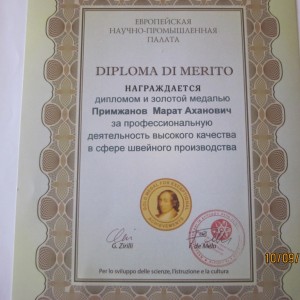 Большая международная энциклопедия "Лучшие люди"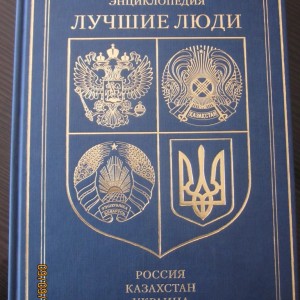 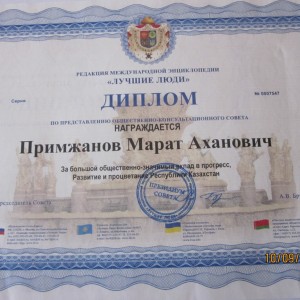 Наши партнеры Департамент внутренних дел ЮКОМинистерство внутренних дел РККомитет внутренних войск МВД РКУправление здравоохранения ЮКО и других областей РКДепартамент Образования ЮКО и других областей РКДепартамент координации и занятости социальных программ ЮКО и других областей РКГлавное управление материально-технического обеспечения Министерства обороны РКНациональная Компания «Казахстан Темир Жолы»Галлерея 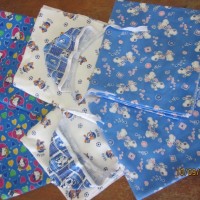 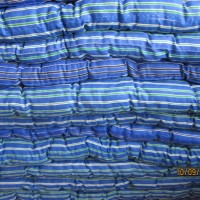 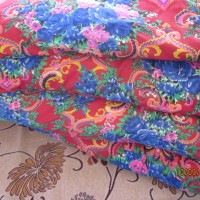 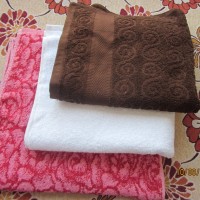 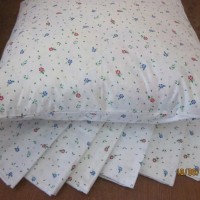 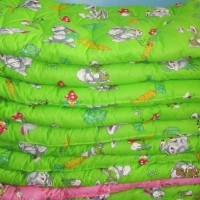 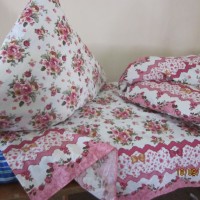 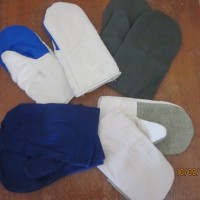 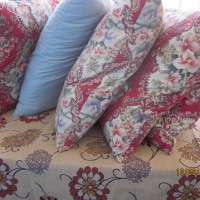 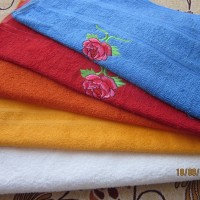 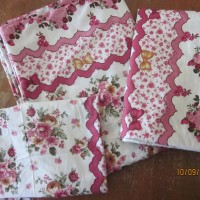 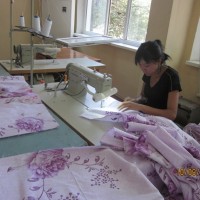 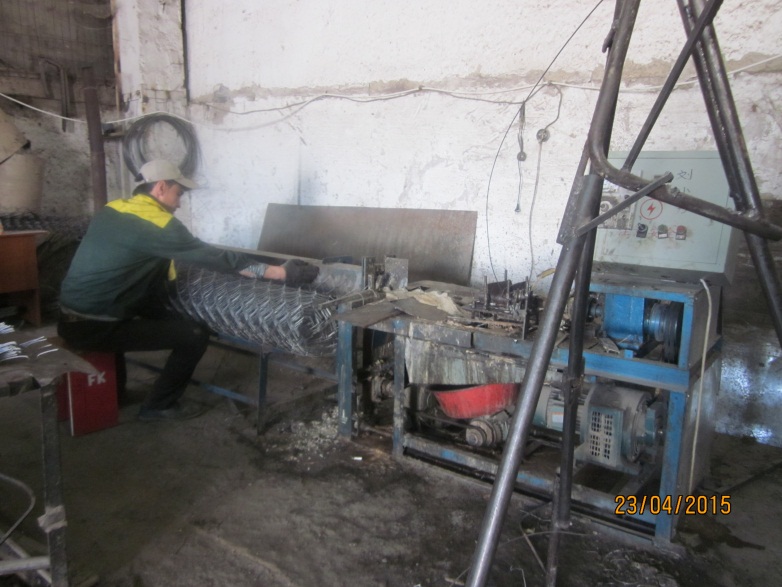 ТОО «Шымкентское учебно-производственное предприятие «Казахское общество слепых» Тел.: 8 (725) 2 321424Телефон/Факс: 8 (7252) 321346Электронный адрес: 1211sveta@mail.ruРеспублика Казахстан Южно-Казахстанская областьг. Шымкент, Лихачева б/нНаименование изделияРазмер,см1матрац60*140, 80*190, 90*2002Полотенце махровые35*70, 50*80, 50*90, 50*100, 70*140,3Полотенце х/б50*80, 50*1004Пододеяльник х/б143*210, 150*210, 160*215, 100*140, 120*1505Простыня х/б143*210, 150*210, 160*215, 100*140,120*1506Наволочка х/б60*60, 65*65, 70*70, 50*707Одеяло шерстяное140*2108Одеяло ватным наполнителем143*2109Одеяло синтепоновым наполнителем100*140, 120*15011Подушки ватным наполнителем60*60, 65*6512Подушки пухо-перьевым наполнителем70*70, 50*7013Мешки вещевыеразные14Халаты медицинскиеразные15Халаты летниеразные16Халаты теплыеразные17Халаты техническиеразные18Пеленки теплыеразные19Сорочка нижняя женскаяразные20Рукавицы х/бТип А, Б21Рукавицы комбинированныеТип А, Б22Рукавицы брезентовыеТип А, Б23Рукавицы ватныеТип А, Б32Костюм для хирургаТип Б33Халат операционный34Колпак медицинский35Бахилы 36Пижама детская теплаяфланель37Пижама детская летняя38Халат госпитальный39Сетка - рабица40Колючая проволока41Прищепки бельевые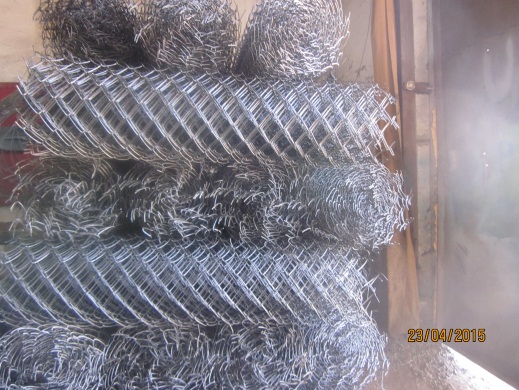 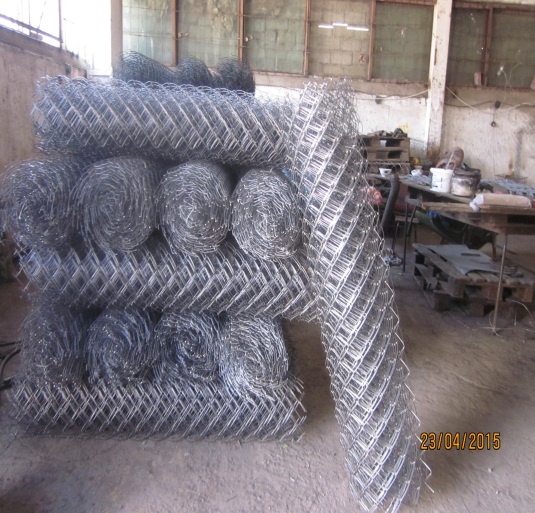 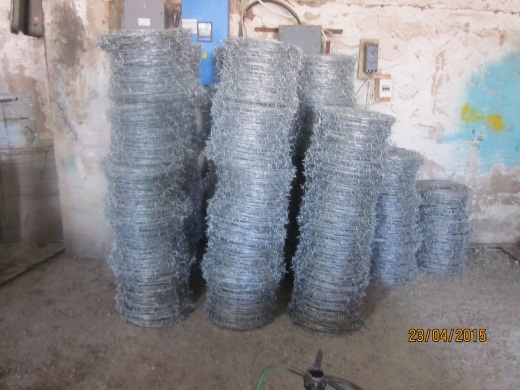 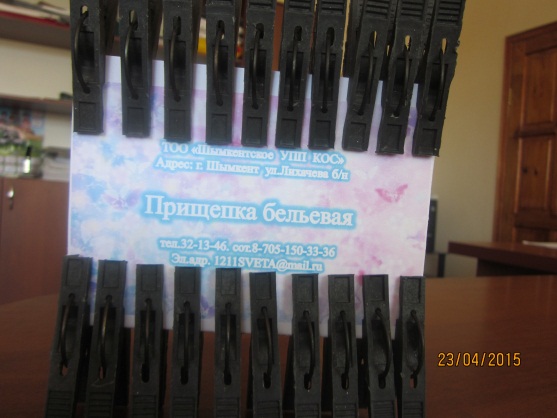 